РЕПУБЛИКА СРБИЈА				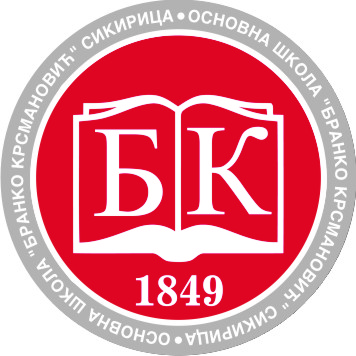 Основна школа ''Бранко Крсмановић''35256 Сикирица, Тел.035/8548-514, 8548-629Е-mail: sikirica@ptt.rs	ИЗВЕШТАЈ О РЕАЛИЗАЦИЈИГОДИШЊЕГ ПЛАНА РАДА ШКОЛЕЗА ШКОЛСКУ 2013/2014. ГОДИНУСикирица, август 2014.годинеС А Д Р Ж А ЈУСЛОВИ РАДА	31.1. МАТЕРИЈАЛНО-ТЕХНИЧКИ УСЛОВИ	31.2. СОЦИЈАЛНО-КУЛТУРНИ УСЛОВИ	41.3. КАДРОВСКИ УСЛОВИ РАДА	51.4. ОРГАНИЗАЦИЈА НАСТАВЕ	5РАД СТРУЧНИХ ОРГАНА	62.1. НАСТАВНИЧКО ВЕЋЕ	62.2. ОДЕЉЕЊСКА ВЕЋА	62.3. СТРУЧНА ВЕЋА	72.4. ИЗВЕШТАЈ  О  РЕАЛИЗАЦИЈИ ПЛАНА РАДА СТРУЧНОГ ВЕЋА НАСТАВНИКА РАЗРЕДНЕ НАСТАВЕ	72.5. ИЗВЕШТАЈ О РЕАЛИЗАЦИЈИ ПЛАНА РАДА СТРУЧНОГ ВЕЋА  ВЕШТИНА  И ЛЕПИХ УМЕТНОСТИ	82.6. ИЗВЕШТАЈ О РЕАЛИЗАЦИЈИ ПЛАНА РАДА СТРУЧНОГ ВЕЋА ДРУШТВЕНЕ ГРУПЕ ПРЕДМЕТА	92.7. ИЗВЕШТАЈ О РЕАЛИЗАЦИЈИ ПЛАНА РАДА СТРУЧНОГ ВЕЋА	10ПРИРОДНИХ НАУКА	102.8. ИЗВЕШТАЈ О РЕАЛИЗАЦИЈИ ПЛАНА РАДА СТРУЧНОГ ТИМА ЗА САМОВРЕДНОВАЊЕ	112.9. ИЗВЕШТАЈ О РЕАЛИЗАЦИЈИ ПЛАНА РАДА ТИМА ЗА РАЗВОЈ ШКОЛСКОГ ПРОГРАМА	162.10. ИЗВЕШТАЈ О РЕАЛИЗАЦИЈИ ПЛАНА РАДА ТИМА ЗА ЗАШТИТУ ДЕЦЕ/УЧЕНИКА ОД НАСИЉА	172.11. ИЗВЕШТАЈ О РЕАЛИЗАЦИЈИ ПЛАНА РАДА ТИМА ЗА ИНКЛУЗИВНО ОБРАЗОВАЊЕ	192.12. ИЗВЕШТАЈ О РЕАЛИЗАЦИЈИ ПЛАНА РАДА ТИМА ЗА ПРОФ. ОРИЈЕНТАЦИЈУ	212.13. ИЗВЕШТАЈ О РЕАЛИЗАЦИЈИ ПЛАНА РАДА ПЕДАГОШКОГ КОЛЕГИЈУМА	212.14. ИЗВЕШТАЈ О РЕАЛИЗАЦИЈИ ПЛАНА РАДА САВЕТА РОДИТЕЉА	22НАСТАВНЕ АКТИВНОСТИ	223.1. РЕАЛИЗАЦИЈА РЕДОВНЕ НАСТАВЕ И НАСТАВНИХ АКТИВНОСТИ	223.2.ВАННАСТАВНЕ АКТИВНОСТИ	24ЗАВРШНИ ИСПИТИ	29СТРУЧНО УСАВРШАВАЊЕ	30ВАЖНИЈИ ДОГАЂАЈИ	32УСЛОВИ РАДА1.1. МАТЕРИЈАЛНО-ТЕХНИЧКИ УСЛОВИШкола има статус правног лица са седиштем у Сикирици,са осморазредним издвојеним одељењима у Дреновцу и Бусиловцу и четвороразредним у Крежбинцу, Ратару и Горњем Видову.Васпитно-образовни рад је био организован у преподневној смени, у 26 класичних учионица, 2 кабинета за физику и хемију, 2 фискултурне сале, 1 учионици адаптираној за салу, 2 радионице за техничко образовање .У школским двориштима осморазредних школа постоје уређени спортски терени          (кошаркашко, рукометно и игралиште за мали фудбал). Холови и ходници школских објеката опремљени су изложбеним паноима за излагање ученичких радова, а таквих паноа има и у свакој учионици.Посебно је изражен недостатак фискултурне сале у осморазредној школи у Бусиловцу, 1 радионице за техничко образовање, 1 просторије за библиотеку-медијатеку у матичној школи.По нормативима за основну школу, наша школа располаже са 50% наставних средстава у оквиру оптимума. У оквиру пројекта ''Дигитална школа'' сва одељења су опремљена новом компјутерском опремом, лап-топовима и пројекторима. У оквиру пројекта ''Школа за све'', грант Дилс-а, школа је набавила три интерактивне табле, пет белих табли и један штампач у боји.Већи број апарата које школа има се редовно користи, а један број је старијег датума и не користи се због недостатка резервних делова.Опрема и намештај у свим школама  се уклапају у прописане нормативе и стандарде. Намештај је у 30% просторија дотрајао и треба га заменити новим.Новине и радови у протекле две школске годинеУ току 2010/11. године највише је уложено у осморазредну школу у Дреновцу. Прво је решен проблем грејања фискултурне сале у Дреновцу постављањем радијатора.У две учионице млађих разреда постављена је алуминијумска столарија, окречене су две учионице у старијим разредима и четири учионице у млађим разредима, у зборници је постављен ламинат, у  ходницима у приземљу и на спрату и у трпезарији постављене су гранитне плочице. Цеви за грејање су постављене изнад подова у приземљу школе у Дреновцу и промењени су вентили на радијаторима. Ограђен је спортски терен у Дреновцу, а од донација Археолошког института у Београду   на улазу школе постављена је камера. У школи у Бусиловцу замењен је котао, окречена је комплетна школа. Кречење су урадили родитељи и мештани села, а школа је купила потребан материјал. Постављена је рампа за особе са инвалидитетом у оквиру пројекта ДИЛС (у Бусиловцу и Сикирици), радове у износу од 100.000,00 динара финансирала је локална самоуправа.Школе у Крежбинцу  и Горњем Видову су  комплет окречене.На почетку школске 2011/12. године уређени су спортски терени у свим школама и у току је замена обручева на кошевима и замена табли. Терени су поново обележени.У Сикирици су окречене две учионице у старој школи, подови и масна цокла. Постављена су нова врата на мокрим чворовима. У информатичким кабинетима набаљене су 3 беле табле и 3 интерактивне табле.У току 2011/12. године највише је уложено у осморазредну школу у Дреновцу и матичну школу у Сикирици. Окречен је фронтални део фасаде, вредност радова била је 76.820, 00 дин, замењена је столарија у две учионице млађих разреда у Дреновцу, укупна вредност радова била је 367.452, 00 дин. и  окречен је везни део школе, укупна вредност радова била је 17.681,00 дин. У Сикирици је урађена репарација паркета у фискултурној сали, укупна вредност радова била је 401. 133, 00 дин., замењена је столарија и у канцеларији директора, укупна вредност радова је 149.989, 00 дин. и постављен је видео надзор у сарадњи са Археолошким институтом у Београду, укупна вреднос радова је 72.000, 00 дин. Дограђен је димњак на школи у Дреновцу, ради побољшања грејања у тој школи, монтирани рукохвати на игралишту у Дреновцу и обављена репарација пумпе за грејање. У 2013.год. замењен  је део столарије у Дреновцу, урађена адаптација крова на старој школи у Сикирици, а у току је уређење фасаде на истој школи. Крајем шк.2012/13.год. школа је набавила пет нових рачунара, за потребе административног и управног особља школе.1.2. СОЦИЈАЛНО-КУЛТУРНИ УСЛОВИУ току претходне школске године ова школа је користила све услове које пружа друштвена средина општине Параћин и село Сикирица у којем се налази седиште Школе, а и осталих пет села где се налазе наша издвојена одељења.        Социјално-економски статус родитеља наших ученика је прилично низак. Већина родитеља има средњу стручну спрему. Такав статус битно утиче на функционисање школе, нарочито на планирање и програмирање екскурзије.   У селу, осим Дома културе, нема културних организација чији се објекти могу користити за реализацију програма културних активности школе. Из тог разлога школа користи културне објекте у Параћину (библиотека, позориште, биоскоп, музеј).        Школа се налази у еколошки чистом окружењу, јер у близини нема фабрика ни других индустријских загађивача. Из тог разлога главни циљ програма еколошке заштите животне средине је очување таквог окружења и његово уређење.				1.3. КАДРОВСКИ УСЛОВИ РАДА Протекле школске године у школи је радила устаљена структура наставног кадра. Настава је била стручно заступљена у потпуности. Укупно је у школи радило 26  наставника предметне наставе, 14 наставника разредне наставе и стручни сарадник. У односу на претходну школску годину задржана је структура што се стручне спреме тиче.Што се броја ученика тиче, сваке године се смањује број уписане деце.Тако, поређења ради, шк. 1996/97. год. уписано је 675 ученика, шк. 2005/06. године 506, шк.2006/07.год. 486, шк.2007/08.год. 471 ученик, шк.2008/09.год.456 ученика, шк.2009/10.год. 435 ученика, шк.2010/11.год. 418 ученика, а шк.2011/12.год. 407 ученика.  2012/13. је уписано 58 – оро деце, тако да је укупан број ученика незнатно смањен, 2013/14.год. се бележи незнатан пораст броја ученика, пошто је уписано 54 првака,  46 ученика завршило осми разред, па је укупан број ученика на почетку школске био 411. Шк.2014/15.год. 39 ученика је уписано у први разред, тако да је укупан број ученика знатно мањи: 385.Већина родитеља наших ученика има средњу стручну спрему ( 54,97%), велики број има само основну школу ( 39,79% ), док само 2,3% родитеља има високу стручну спрему. Што се комплетности породица тиче највећи део наших ученика  живи са оба родитеља ( 96,1%), мада се бележи одређен пораст броја непотпуних породица (ученици без једног родитеља или разведених родитеља).Обзиром да наши ученици путују из својих места у осморазредне школе, број ученика путника је прошле године био 79 ученика. Школа није имала могућност организације превоза за те ученике, јер је удаљеност тих места од школе мања од 5 км, тако да су ученици из Г.Видова, Ратара и Крежбинца користили постојећи приградски превоз. Почетак радног времена (почетак првог часа) је у 8.00 часова и то радно време је важило за све наше школе. У нашој школи од изборних програма била је заступљена у старијим разредима (пети, шести, седми и осми разред) Информатика и рачунарство, Хор и оркестар, Шах, Верска настава, Грађанско васпитање и изабрани спорт. Што се млађих разреда тиче, од изборних предмета изучавали су  се Грађанско васпитање и Верска настава и то у првом, другом, трећем  и четвртом разреду и Од играчке до рачунара  и Народна традиција  као други изборни предмет. 1.4. ОРГАНИЗАЦИЈА НАСТАВЕ Наставна година  је почела 2. септембра 2013. године, а завршила се 13. јуна 2014. године. Услови рада школе диктирају да се рад у свим одељењима изводи у преподневној смени. Почетак наставе је од 08.00 часова по препоруци Министарства просвете и спорта. Школа има доста проблема око сачињавања распореда часова за предметну наставу и то како за редовну тако и за ваннаставне активности из следећих разлога:Школа је разуђена и има три осморазредне школе. Један број радника покрива две, три и више школа, па се код неких предмета нужно појављује блок настава и то код  предмета за које то законом није предвиђено. Радници се превозе сопственим превозом да би у истом дану радили у две школе и то изискује додатне трошкове. Такође је тешко организовати ваннаставне активности за те раднике, јер су само један или два дана у истом месту.РАД СТРУЧНИХ ОРГАНА2.1. НАСТАВНИЧКО ВЕЋЕНа почетку школске године сачињен је план рада Наставничког већа и усвојен је на првој седници. Наставничко веће је организовало рад у седницама којима је председавао директор школе. На свакој седници анализиран је успех и дисциплина ученика, доношени су закључци и предлагане мере за побољшање успеха. Поред ове анализе, седнице су коришћене за преношење информација о свим променама, извештавано је о свим активностима у оквиру оперативних планова стручних већа, актива и тимова.  Било је доста информација о новим Правилницима, новинама у Закону, напредовању ученика којима је потребна додатна подршка, о завршном испиту и пробном тестирању седмог и осмог разреда, а све у циљу да сви у школи буду детаљно информисани о новинама и да се на такав начин допринесе постизању бољих резултата у следећој школској години.Директор школе је преносио све  информације са састанка директора основних школа поморавског округа о упису ученика, насиљу у школи, процесу самовредновања који се спроводи у свим школама, општинским такмичењима. Анализиран је степен реализације часова наставе и ваннаставних активности и доношени су закључци и предлагане мере ради отклањања уочених недостатака.Годишњим планом рада за школску 2013/2014. годину планирано је девет, а реализовано петнаест  седница Наставничког већа .            Током године, кроз седнице, планиране тачке дневног реда реализоване су у потпуности, а по потреби је рађена допуна дневног реда. 2.2. ОДЕЉЕЊСКА ВЕЋАОдељењска већа су свој рад организовала у седницама  с тим што су одвојено радила већа за старије и већа за млађе разреде, али су сви разреди од V-VIII и од I- IV имали седнице истовремено. На седницама је праћена реализација наставних садржаја по предметима и детаљно је анализиран успех свих ученика.	Годишњим планом рада Школе за шк. 2013/2014. годину одређени су садржаји, активности Одељењског већа млађих и старијих разреда, временски оквир и динамика реализације са конкретним задужењима чланова већа.        Одељењска већа млађих и старијих разреда су у школској 2013/2014. години радила према утврђеном плану и програму. У протеклој школској години одржано је 6 седница ОВ млађих разреда и 7 седница  ОВ старијих разреда, којима су присуствовали сви чланови већа.Одељењска већа су разматрала питања која се односе на живот и рад ученика у школи. На седницама су разматрани и утврђивани планови рада:  Разредног већа, рада наставника за редовну наставу, изборне предмете и остале активности, одељењских старешина.  Разматрали су питања у вези са изборним предметима, усвојили план и програм реализације екскурзија, излета и наставе у природи; утврдили предлог прославе Дечје недеље, Дана Светог Саве и Дана  школе, свечани пријем првака. Формирали су комисије за организовање екскурзијa , излета, и наставе у природи, рад Дечјег савеза, Црвеног крста, културну и друштвену делатност школе, рад ђачке кухиње, четрдесеточасовну радну недељу.  На крају класификационих периода, полугодишта и наставне године разматрали  и утврдили успех и дисциплину ученика, предложили ученике за доделу награда и признања, доносили одлуке неопходне за реализацију наставног плана и програма у складу са Годишњим планом рада школе. Одељењска већа теже да стално унапређују васпитно-образовни рад. Чланови већа сталним стручним усавршавањем унапређују свој рад и унапређују и иновирају наставни процес.Сви планирани циљеви и задаци Одељењских  већа су у потпуности реализовани.2.3. СТРУЧНА ВЕЋАГодишњим програмом рада планиран је рад стручних актива  наставника разредне наставе, наставника природних наука и наставника друштвене групе предмета и актив наставника уметности и вештина. Активи су се редовно састајали и председници су у извештајима изнели да су планирани задаци у потпуности остварени.	    Активи  су  све планиране  садржаје  реализовали  кроз  више састанака. Такође  су се  бавили  и питањима  која  су  била актуелна, а  нису  обухваћена  планом.2.4. ИЗВЕШТАЈ  О  РЕАЛИЗАЦИЈИ ПЛАНА РАДА СТРУЧНОГ ВЕЋА НАСТАВНИКА РАЗРЕДНЕ НАСТАВЕУ школској 2013/2014.години Стручно веће наставника разредне наставе реализовало је све планиране активности које су усвојене на почетку школске године. Актив млађих разреда у протеклој школској години одржао је једанаест састанака на којима су разматрана стручна и друга питања везана за образовно-васпитни рад. Актив се бавио израдом и анализом планова рада и избором  уџбеника, школским и општинским такмичењима (математика, рецитовање), израдом плана рада за извођење екскурзија, излета и Наставе у природи и анализом истих. Стручно веће млађих разреда у протеклој години бавило се и перманентним усавршавањем наставника, кроз предавања која су држали наставници разредне наставе, чланови Стручног актива млађих разреда. Актив се такође бавио културном и јавном делатношћу школе, прославом Светог Саве и Дана школе и другим активностима ученика. Актив  је  све планиране  садржаје  реализовао  кроз  више састанака. Такође  се  бавио  и питањима  која  су  била актуелна, а  нису  обухваћена  планом.2.5. ИЗВЕШТАЈ О РЕАЛИЗАЦИЈИ ПЛАНА РАДА СТРУЧНОГ ВЕЋА  ВЕШТИНА  И ЛЕПИХ УМЕТНОСТИ	Оцена успешности рада чланова актива кроз резултате чланова секција на такмичењима:                                         СЕПТЕМБАР -  ОКТОБАРЛИКОВНА  КУЛТУРА:    -Карневал  у  Параћину ученици IV2                                                        ДреновацФИЗИЧКО  ВАСПИТАЊЕ:  -Ритмички састави на „Мини-тини фесту“                                          -Школско такмичење стони  тенис                                          -Општинско   такмичење стони  тенис  1,2 и 3. место Сикирица девојчице, Екипно   1. место  девојчице, Мушка   екипа  учешће                                       - Окружно  стони  тенис  2. место девојчице                                       - Учешће на  спортским такмичењима поводом Дана  Општине Параћин у малом  фудбалу, девојчице  2. место, Одбојка  мушка екипа, 2.место МУЗИЧКА  КУЛТУРА:  - Мини-тини фест у Параћину  2.место у тини категорији Tијана   Јаћимовић 6.разред, мини категорија 3.место, Анђела  Здравковић  4.разред                                                                                  НОВЕМБАР- ДЕЦЕМБАРЛИКОВНА КУЛТУРА:  - Изложба  оригами фигура                                           - Изложба новогодишњих честитки ФИЗИЧКО  ВАСПИТАЊЕ: -Учешће  на  Општинском  такмичењу                                                Мушка  и  женска екипа  у  одбојциМУЗИЧКА КУЛТУРА: - Новогодишњи концерт – позориште Параћин, учесници 					„Мини-тини феста“                                                                                      ЈАНУАР ЛИКОВНА  КУЛТУРА:  - Изложба поводом Дана Светог Саве у                                                                                    Сикирици,  Дреновцу,  БусиловцуМУЗИЧКА  КУЛТУРА:   - Приредба поводом Школске славе Св.СавеФИЗИЧКО ВАСПИТАЊЕ: - Ритмичко-фолклорна секција- приредба                                           - Учешће  на  Општинском  такмичењу  у  малом  Фудбалу  				мушка  и  женска   екипа                                      ФЕБРУАР- МАРТ- АПРИЛЛИКОВНА  КУЛТУРА: -Ликовна колонија Трешњевица „Дани  вина“  -  учешће                                                                        -Изложба   поводомпразника „ Дан  жена“-                                            честитке  са  мотивима  цвећа( цвеће  од  креп                                                      папира) - накит  од теста		- Конкурс „ Крв  живот  значи“ 3 место ученица Невена   Милојевић V-2		- Изложба  ускршњих  јаја у Дреновцу  и Бусиловцу		- Израда плаката за  представу „ Краљевић  жабац“ поводом  позоришног  			фестивала Дечијих сцена у ПараћинуТЕХНИЧКО ОБРАЗОВАЊЕ: - Клуб  младих  техничараОпштинско такмичење                                                     15. марта Филип  Савић 2. место			-Окружно  такмичење Белушић 13.  априла, Филип   Савић ( учешће)		- Саобраћај  Општинска   смотра 12.априла Поточац  - екипно  5. место              МУЗИЧКА  КУЛТУРА: Гостовање  Тијане Јаћимовић ( Мини-тини фест) као  награђене на 				фестивалу „Дани  вина Трешњевица“2014                                                                                      МАЈЛИКОВНА КУЛТУРА:  - Изложба поводом Дана школе „ Мозаик“                                           Захвалнице  су  добили ученици:                                           Михајло Обрадовић VI/2, Немања  Миленовић V/3                                           Kристина  Милосављевић  VII/1                                         Ликовна  колонија  О. Ш. Момчило Поповић-Озрен“                                         Невена МилојевићV/2 Mилетић  ЕленаV/2                                              Бојана  ЈеремићV/2  - учешће          ФИЗИЧКО  ВАСПИТАЊЕ: - Спортска  такмичења  поводом  Дана   школе                                                   - Ритмичко-фолклорна секција поводом обележавања                                                   Дана школеМУЗИЧКА КУЛТУРА:  - Интерне приредбе поводом обележавања Дана школе                                              у  школама  Бусиловцу  и Дреновцу 5. и 7.маја 2014.год.                                          - Централна приредба поводом прославе Дана                                              О. Ш. „Бранко Крсмановић“ у Сикирици 09.маја 2014.год.   ТЕХНИЧКО ОБРАЗОВАЊЕ: - Саобраћај  поводом Дана школе  вожња  бицикла у                                                    три  школе Бусиловац,  Дреновац и  Сикирица                                                 ЈУНЛИКОВНА КУЛТУРА:  - Ликовна колонија „Ђура Јакшић“ Чепуре                                               Анђела  Ивановић VI/1 учeшће                                                Катарина  Стевић VI/1  директан пласман за ликовну                                                                                   Ђачку  колонију на  Грзи  МУЗИЧКА  КУЛТУРА: -  Селекција будућих учесника на „Мини-тини фест“ 2014                                               Основна школа „Стеван  Јаковљевић“- Параћин                                            (пласман четворо ученика у  мини категорији и две                                                  ученице  у  тини категорији).ЧЛАНОВИ АКТИВА: Радојевић Александар- наставник музичке културе (председник актива)                                       Станковић Данијела- наставник ликовне културе                                        Поповић Властимир- наставник техничког образовања                                        Миленовић Милица- наставник физичког васпитања                                        Чедић Мирослав- наставник физичког васпитања2.6. ИЗВЕШТАЈ О РЕАЛИЗАЦИЈИ ПЛАНА РАДА СТРУЧНОГ ВЕЋА ДРУШТВЕНЕ ГРУПЕ ПРЕДМЕТА	Актив друштвене групе предмета радио је према утврђеном програму за школску 2013/2014. годину, тако да су готово све предвиђене ативности реализоване у 8 састанака. Остале активности су реализоване у контакту чланова актива ван састанака.	На седницама актива друштвене групе предмета су договаране активности око прославе Дана општине, Дана Светог Саве и Дан Школе. Члановии актива су  се такође договарали око израде писмених и контролних задатака, око избора ученика за такмичење и око избора уџбеника за наредну школску годину. Наставници су предавали извештаје о стручном усавршавању и давали предлоге годишњег плана стручног усавршавања на нивоу стручног већа и предлоге вредновања сталног стручног усавршавања у установи (бодовање активности за стручно усавршавање наставника у оквиру школе) и договарали се око изгледа педагошке документације. Направљени су планови реализација радионица родно заснованог насиља за 7. и 8. разред. Наставници који су држали часове упознавања у разредној настави су предали своје извештаје.	Посебна пажња је била посвећена усклађиванју  критеријума оцењивања, корелацији између предмета и унапређивању наставе. На састанцима актива је праћен и анализиран успех ученика, као и реализација додатних и допунских настава и постигнути успех ученика на такмичењима. Наставници чланови актива су учествовали на семинарима који су били организовани за њихове предмете.2.7. ИЗВЕШТАЈ О РЕАЛИЗАЦИЈИ ПЛАНА РАДА СТРУЧНОГ ВЕЋА ПРИРОДНИХ НАУКА 	Стручно веће природних наука у школској 2013/2014 години остварило је активности по плану и програму предвиђенoм за ову школску годину. Од почетка школске године одржано је икупно 8 седница. На првој седници договорили смо се о изради глобалних и оперативних планова рада као и увођењу образовних стандарда. Направљен је план и програм рада стручног већа за школску 2013/14 и изабран је руководилац стручног већа. На другој седници било је речи у вези стручног усавршавања наставника, направљен је план стучног усавршавања и дат је предлог вредновања стручног усавршавања у установи. На основу анкете стручног сарадника ученици су се определили за учествовање на такмичењима. Наставници су одредили ученике за допунску и додатну наставу. Уједначавање критеријума оцењивања  и корелација између наставних предмета био је наш стални задатак. 	Органозована су школска такмичења из: физике, хемије, математике, биологије. Ученици су учествовали на општинским и окружним такмичењима. Резултате са освојеним местима поднети су на седници наставничког већа.У другом полугодишту извршен је избор уџбеника за наредну школску годину. Такође се радило на изради обрасца за вођење документације и праћења напредовања ученика. Чланови овог стручног већа радили су на изради обрасца за вредновање рада и усавршавање наставника (порфолио). Ученици осмог разреда су  решавали пробни тест из Математике и пробни комбиновани тест. 	Реализовани су часови предметних наставника у разредној настави за будуће ученике петог разреда. Због ванредне ситуације нису реализовани часови у дигиталним кабинетима уз примену образовних софтвера. 	Уоквиру стручног усавршавања наставника у установи одржана су четири угледна часа и то из следећих предмета: Физика „ Омов закон“ и „ Архимедов закон“   - наставник Славиша ЖивковићМатематика  „ Запремина пирамиде“  - наставник Предраг ИвановићХемија „ Електролитичка дисоцијација“ - наставник Игор ЦветковићНа основу плана стручног усавршавања наставници су учествовали на стручним скуповима и семинарима. Сваки наставник на крају школске године подноси извештај о свом стручном усавршавању.	У окиру набавке стручне литературе и учила наставници су заједно са ученицима урадили паное из следећих предмета: Физика (1), Математика (1), Хемија (2), Биологија (2). Из физике је направљен модел хидрауличне машине и теразије.	Предлог за наредну школску годину:	Потребно је да наставници ураде пробне тестове за ученике осмог разреда према образовним стандардима. Такође је неопходно да наставници у наредној школској години учествују на стручним саветовањима и семинарима у оквиру стручног усавршавања наставника2.8. ИЗВЕШТАЈ О РЕАЛИЗАЦИЈИ ПЛАНА РАДА СТРУЧНОГ ТИМА ЗА САМОВРЕДНОВАЊЕ	Узимајући у обзир да је област НАСТАВА И УЧЕЊЕ вреднована у нашој школи 2012/2013 године те се ослањајући на тада истакнуте кључне слабости и снаге и Акциони план којим је предвиђен План за побољшање, током школске 2013/2014 године поменута вреднована област показује у већој мери извесна побољшања.	Тадашње стање је указивало да не постоји довољна сарадња међу члановима разредног/стручног већа и да се одсуство сарадње при планирању одражава на одсуство тематске и временске корелације међу предметима, да треба побољшати питање размене добрих припрема са колегама, радити на побољшању сарадње на релацији ученик – ученик и наставник – ученик, организовати и планирати већи број угледних часова, пружити додатну подршку ученицима који спорије напредују, радити у току часа одељењског старешине на развијању свести о одговорности за сопствено напредовање.Током 2013/2014 године, на основу индивидуалних разговора са наставницима, посматрања наставног процеса и анализе документације, уочена су значајна побољшања у погледу пружања додатне подршке ученицима који спорије напредују ( израда ИОП-а). Учешћем ученика у школским Тимовима као и у радионицама, које су реализоване на часовима одељењског старешине, побољшана је сарадња на релацији ученик – ученик и наставник – ученик, на часовима одељењског старешине се такође радило на развијању свести код ученика о одговорности за сопствено напредовање. Током школске године реализован је велики број угледних часова од стране наставника предметне и наставника разредне наставе. Међусобна сарадња наставника у области припреме и планирања је задовољавајућа али је треба побољшати ради постизања што боље тематске корелације међу предметима.За кључну област Постигнућа ученика анализирани су следећи показатељи: оцене и успехзавршни испити и такмичењамотивисаност ученика.	Докази за показатеље 1. и 2. су постојећа школска документација (дневници образовно-васпитног рада за школску 2013/14., школска евиденција о успеху ученика на завршним испитима и школским такмичењима), а докази за показатеље 3. су анкете о ставовима ученика и наставника према квалитету знања и мотивисаности ученика за учешће у ваннаставним активностима и самостално стицање додатних знања и вештина, као и извештаји о реализацији ваннаставних активности у току школске 2013/14.год.	Анализа је планом самовредновања предвиђена за крај клас.периода шк.2013/14..год., а извештај и акциони план за крај августа и усвајање на седници Наставничког већа пред почетак нове школске године.УТВРЂЕНИ НИВОИ ОСТВАРЕНОСТИ:КЉУЧНА ОБЛАСТ: ПОДРШКА УЧЕНИЦИМА	У школској 2013/2014. години извршено је самовредновање из подручја вредновања: брига о ученицима и лични и социјални развој. Инструменти, технике и извори података који су коришћени за спровођење самовредновања су: анкетирање (упитници за ученике, наставнике и родитеље) и анализирање документације (правилник о безбедности ученика, социјални програм школе, правилник о понашању ученика и запослених у школи, евиденције контаката са ученицима и родитељима, евиденција о реализованим акцијама за постизање позитивне социјалне климе у школи, евиденција о начину промовисања позитивног понашања и успеха ученика, евиденција о начину реаговања и мерама за сузбијање неприхватљивог понашања ученика, евиденција о раду ученичких организација, ваннаставних активности, акција и активности на иницијативу ученика, школских приредби, манифестација и сл.). Из подручја вредновања брига о ученицима извршено је анкетирање 15 наставника, 36 ученика и 36 родитеља, прегледана је школска документација и евиденције, док је за подручје вредновања лични и социјални развој такође извршено анкетирање 15 наставника и 36 ученика, прегледана документација и евиденције. Анализом добијених података оба подручја вредновања остварили су ниво 3.Урађен је акциони план којим би се недостаци и пропусти у оквиру ових подручја деловања отклонили и како би се она унапредила.КЉУЧНА ОБЛАСТ: ЕТОСПОДРУЧЈЕ ВРЕДНОВАЊА: ПАРТНЕРСТВО  СА  РОДИТЕЉИМАКомуникација  са родитељимаУкључивање  родитеља у  живот  и  рад  школе и  у  школско учење   Области на задовољавајућем нивоу:Интензивирана је   сарадња  са  родитељима и  активније су  укључини  у  рад  школе.Комуникација  са  родитељима  одвија  се  уз  узајамно  уважавање.Већина  родитеља  у  сарадњи  са  наставницима, активно  се  укључују  у стварање  бољих услова  за  школско  учење.КЉУЧНА ОБЛАСТ 6            РЕСУРСИ6.2. МАТЕРИЈАЛНО- ТЕХНИЧКИ РЕСУРСИПодручје вредновања : МАТЕРИЈАЛНО- ТЕХНИЧКИ РЕСУРСИУ овом подручју вредновања сагледавамо следеће показатеље:6.2.1. Школски простор и опрема6.2.2. Наставна средства6.2.3. Коришћење расположивих материјално-техничких ресурса        Као изворе доказа за ово подручје вредновања користили смо:       - Годишњи програм  рада школе, податке о величини, структури и намени школског простора (ентеријер, екстеријер), број ученика и структура простора у односу на важећи Норматив простора и опреме.-Евиденција школе о коришћењу материјално –техничких средстава...Показатељ: Школски простор и опремаОсновна школа „Бранко Крсмановић је матична школа у свом саставу има још две  осморазредне школе  издвојена одељења у Дреновцу и Бусиловцу  и три четвороразредне школе у Крежбинцу, Ратару  и Горњем Видову. Укупан број ученика у школској   2013/14. године  је 406 ученика. Издвојено одељење у Голубовцу је затворено, услед малог броја ученика. Настава је у свим одељењима организована у преподневној смени. Школа има 26 одељења, од тога 18 чистих и 8 комбинованих одељења (први и трећи, односно други и четврти разред и једно неподељено одељење.) . Васпитно-образовни рад се организује у 25 класичних учионица, 2 кабинета за физику и хемију, 2 фискултурне сале, 2 радионице за техничко образовање .У школским двориштима осморазредних школа постоје спортски терени. Матична школа је добила нову фискултурну салу, која се користи од децембра месеца 2006.год. Холови и ходници школских објеката опремљени су изложбеним паноима за излагање ученичких радова, а таквих паноа има и у свакој учионици.Уређени су спортски терени у свим школама извршена је замена обручева на кошевима и замена табли. Терени су обележени.Школски намештај је углавном функионалан ,али и дотрајао.Опрема и намештај у свим школама  се уклапају у прописане нормативе и стандарде. Намештај је у неким  просторијама је дотрајао и треба га заменити новим. За ентеријер и екстеријер школе брину се сви радници и ученици школе и труде се да школа лепо изгледа , да би  се сви осећали пријатно у  школском окружењу.Подручје вредновања : РЕСУРСИ  ЛОКАЛНЕ СРЕДИНЕУ овом подручју вредновања сагледавамо следеће показатеље:6.4.1. Коришћење расположових ресурсаКао изворе доказа за ово подручје вредновања користили смо:-Годишњи програм  рада школе-Школски програм; годишњи извештај о раду школе; извештаји о реализацији планираног коришћења ресурса у сарадњи с партнерима из локалне средине;Показатељ: Коришћење расположивих ресурсаОсновна школа «Бранко Крсмановић»у Сикирици има добру сарадњу са локалном средином.Школа користи све ресурсе које пружа друштвена средина општине Параћин и село Сикирица у којем се налази седиште школе, а и осталих пет селагде се налазе издвојена одељења: Дреновац, Бусиловац, Горње Видово, Ратаре и Крежбинац. У селу, осим Дома културе, нема културних организација чији се објекти могу користити за реализацију програма културних активности школе.Из тог разлога школа користи културне објекте у Параћину ( библиотека, позориште, биоскоп , музеј ). Ресурси локалне средине користе се за потребе наставних и ваннаставних активности школе: *Коришћени су спортски терени у свим одељењима.*Могућност коришћења домова културе у местима где је могуће користити их.*Коришћено је клизалиште у Параћину.*За потребе дечјег позоришног стваралаштва коришћено је  позориште у Параћину.*Ученици су за време распуста користили базене у Параћину.Локална средина даје школи знатна финансијска средства за набавку наставних средстава и уређење школе. Школа сарађује са културним и спортским организацијама из локалне средине-(спортска зима,спортско лето ,Мини –тини фест).              Школа је у  сталном  контакту са месном заједницом и локалном средином и               узима  учешће у свим њиховим активностима.                              Локална заједница подржава активности и манифестације које организује школа (Дечја недеља, Еко недеља, Васкршња изложба, Мини тини фест, Карневал дечји, ). Реализују се пројекти и иницијативе које доприносе развоју школе и локалне средине.Подручје вредновања : ФИНАНСИЈСКИ РЕСУРСИУ овом подручју вредновања сагледавамо следеће показатеље:	6.3.1. Структура и намена расположивих финансијских средстава6.3.2. Коришћење расположивих финансијских ресурса  Као изворе доказа за ово подручје вредновања користили смо:-Годишњи програм  рада школе;финансијски план школе;извештај о реализацији финансијског плана…Показатељ: Структура и намена расположивих финансијских средстава Основна делатност ОШ ''Бранко Крсмановић'' у Сикирици је основно образовање и васпитање. Циљ школе је организовање наставе и    ваннаставних активности којима се остварује програм образовања и васпитања и постижу циљеви и задаци у складу са Законом о  основама система образовања и васпитања. Да би школа  могла да функционише потребни су  одговарајући финансијски ресурси.     Школа има приходе из буџета Републике,буџета Општине Параћин ,донације        локалне самоуправе и других корисника као што је например Археолошки институт у Београду и сопствене приходе. Школа учествује на конкурсима за додељивање средстава на основу добро осмишљених пројеката као што су пројекти ''Дигитална школа'' и ''Школа за све'' од грант DILS-а.Намена расположивих финансијских средства су у складу са приоритетима школе. Средства добијена из донације користе се на основу сагласности и одлука Школског одбора.Школа нема сопствене приходе као што су  ђачка задруга, производња, ....Школа има прецизан финансијски план и расподелу финансијских средстава врши у складу са реалним потребама школе у складу са утврђеним приоритетима за расподелу истих.  Опис нивоа остварености – ниво 4Школа има разноврсне изворе средстава(буџет,донације,помоћ локалне заједнице,учешће у пројектима.) Школа учествује на конкурсима за додељивање средстава на основу добро осмишљених пројеката.Финансијски план и расподела средстава у складу са су са приоритетима школе.Показатељ: Коришћење расположивих финансијских ресурсаСредства у школи се користе плански и наменски, на основу Финансијског плана који школа доноси на почетком сваке календарске године. Финансијски план усваја Скупштина општине Параћин и Школски одбор. План је у складу са Школским развојним планом, Школским програмом и Годишњим планом рада, уз сталне консултације са Школским одбором. Са расподелом средстава су упознати сви заинтересовани.Подручје вредновања :  РУКОВОЂЕЊЕПоказатељи :Професионалне компетенцијеСпособност руковођењаПодручје вредновања :  ОРГАНИЗАЦИЈА РАДА ШКОЛЕПоказатељи :Подела обавеза и задужењаОрганизовање и  кординисање рада у школиПри анализи и извођењу закључака коришћени су следећи извори података:Годишњи програм рада школе Школски програм ИзвештајиЗаписници БелешкеУзимајући у обзир да је област Руковођење , организација и обезбеђивање квалитета вреднована у нашој школи 2012. – 2013. године те ослањајући се на тада истакнуте слабости и Акциони план којим је предвиђен план за побољшање током школске 2013.-2014.   Вреднована област показује у већој мери побољшања.Тадашња анализа показала је што се тиче области РУКОВОЂЕЊЕ  да запослени у школи као и чланови Школског одбора оцењују нижом оценом рад на маркентингу школе.Током 2013./2014. Године спроведене су активности ради побољшања маркетинга школе тако што је оворен школски сајт,као и ФБ страница. Оформљен је тим који је израдио летопис школе.Направљен је план стучног усавршавања наставника.2.9. ИЗВЕШТАЈ О РЕАЛИЗАЦИЈИ ПЛАНА РАДА ТИМА ЗА РАЗВОЈ ШКОЛСКОГ ПРОГРАМА          Образовно – васпитни рад у школи остварује се на основу школског програма. Школски програм је основа на којој сваки наставник и стручни сарадник планира и реализује свој рад. Он омогућава оријентацију ученика и родитеља у избору школе, праћење квалитета образовно – васпитног процеса и процену индивидуалног рада и напредовања сваког ученика.          Школски програм се доноси на основу наставног плана и програма у складу са Законом.          У Службеном гласнику, бр. 55 од 25. 06. 2013. год. наведена су начела на којима је утемењен школски програм као и неке новине за израду истог.          Образовно – васпитни рад у школи остварује се на основу школског програма. Школски програм је основа на којој сваки наставник и стручни сарадник планира и реализује свој рад. Он омогућава оријентацију ученика и родитеља у избору школе, праћење квалитета образовно – васпитног процеса и процену индивидуалног рада и напредовања сваког ученика.          Школски програм се доноси на основу наставног плана и програма у складу са Законом.          У Службеном гласнику, бр. 55 од 25. 06. 2013. год. наведена су начела на којима је утемењен школски програм као и неке новине за израду истог.          Тим за развој школског програма за школску 2013/2014. год. радио је на усклађивању садржаја школског програма са одредбама новог закона, сарађивао је са наставницима и стручним сарадником преко координатора за сваки разред и то:Први разред – Владанка ШајкићДруги разред – Весна Симић - ЂаковацТрећи разред – Шумадинка РајићЧетврти разред – Славица МиловановићПети разред – Милица МиленовићШести разред – Горан МилићСедми разред – Александар РадојевићОсми разред – Сузана Стојковић          На састанцима који су одржани  у октобру, априлу и јуну чланови тима договарали су се око измена и допуна везаних за планове рада наставника. Измене су биле везане за оперативне планове наставника који су употпуњени законом прописаним образовним стандардима уз сваку наставну јединицу и предати су школи.         Остваривање школског програма пратило се кроз:месечне састанке Школског тима за развој школског програмапраћење постигнућа ученика – степен остварености исходамесечне консултације са педагошким саветницима посете суседним школама и разменом искуства са њимаразговор са родитељима о степену задовољства њихове деце          Тим за развој школског програма радио је континуирано, у складу са законом, и реализовао све планиране садржаје.2.10. ИЗВЕШТАЈ О РЕАЛИЗАЦИЈИ ПЛАНА РАДА ТИМА ЗА ЗАШТИТУ ДЕЦЕ/УЧЕНИКА ОД НАСИЉА1.априла 2009.године наша школа је започела реализацију програма ''Моја школа – школа без насиља'', чији је циљ стварање сигурне и подстицајне средине за учење и развој. Приоритет је био имплементација програма кроз развој функционисања унутрашње заштитне мреже (кроз активности Вршњачког тима, коришћење сандучета поверења, Тима за медијацију, Школског тима и Форум театра), као и формирање спољашње заштитне мреже. 10.децембра 2010. у Сикирици је званично потписан протокол о сарадњи Школе са свим институцијама од значаја за стварање безбедне средине за ученике из локалне средине и за адекватну превенцију и интервенцију у ситуацијама насиља. Протокол су потписали представници полиције, Центра за социјални рад, СО Параћин и локалних медија.	Конкурс за добијање сертификата након успешне имплементације програма ''Школа без насиља'' расписан је крајем школске 2010/11 године, када се и наша школа пријавила за сертификацију. Добијање плакете Школа без насиља Плакета је част сваке школе, али и велика одговорност. Плакета издваја школу од других указујући да се у тој школи негују вредности ненасиља као и да се на насиље реагује доследно, правовремено и конструктивно. Повећана су очекивања ученика, родитеља и јавности у деловању школе, а тиме и видљивост и одговорност школе у том процесу.	У школској 2013-2014 години палнирани су  састанаци и то у: новембру, априлу, мају,  јуну и током школске године по потреби. Одржано је 7 састанака.	У току године остварене су следеће активности:- Усвојен план и програм за 2013-2014- Реализоване су превентивне радионце у првом и петом разреду;- Уведени су евиденциони листови насилног понашања;- Поступало се по пријавама насилног понашања у три случаја: у Сикирици и у Бусиловцу;- Написана су три плана заштите за два ученика у Сикирици и једног у Бусиловцу;- Школа се укључила у пројекат  " Родно засновано насиље " у децембру 2013;- Попуњен је упитник за Школски тим о потребама школе и БШО;- Директор школе је извела презентацију за Наставничко веће  на тему " Родна равноправност"- Изведено је истараживање са свим запосленим у школи, родитељима и ученицима на тему " Родна равноправност";- Изведена је радионица са свим запосленим у школи " Увод у теме рода и пола";-Изведена је радионица за Школски тим на тему " Начини реаговања у случају породичног насиља и родно заснованог насиља"; -  Извршена је анализа постигнућа на БШО и израђен је акциони план у складу са тим резултатима;- Презентовани су резултати истраживања на БШО: запосленима, Савету родитеља, Школском одбору, представницима Вршњачког тима и Ђачког парламента;- Извршена је припрема и обука одељењских старешина за рад са ученицима и родитељима за превенцију родно заснованог насиља;- Допуњен је план и програм  активности Вршњачког тима на тему "Родно засновано насиље"- Свака школа је добила извод из правилника о протоколу поступања у установи у одговору на насиље, злостављање и занемаривање као и посебну табелу са облицима насиља по нивоима;- Одељењске старешине су добиле образце за вођење евиденције насилног понашања првог нивоа, исти ће бити доступни наставницима у Дневницима евиденције образовно-васпитног рада;- 10.априла 2014. - Реализована је радионица са члановима Савета родитеља на тему родно заснованог насиља у школи, водитељ радионице је био стручни сарадник.- У оквиру прославе Дана школе изведена је активност " Замена улога наставника и ученика: ученици у улогама наставница и ученице у улогама наставника"- Одељењске старешине извеле су радионице на тему " Родно засновано насиље". Радионице су: "Увод у родну равноправност", "Изражавање осећања", "Анализа пригодног текста (Наджњева се момче и девојче), "Моћ и односи", "Етикетрање", "Језик мржње према женама", "Права жена/мушкарац".-  Припремљене су и изведене две представе Форум театра у школи у Дреновцу .-  У току шк. 2013-2014 год евидентиран је 31 случај насилног понашања ученика: 20 случајева првог нивоа, 10 други ниво и 1 случај насиља трећег нивоа (породично насиље). Највише случајева је забележено у матичној школи. У четвороразредним подручним одељењима није забележен ниједан случај насиља. У складу са подацима највећи број превентивних активности одвијаће се у матичној школи.2.11. ИЗВЕШТАЈ О РЕАЛИЗАЦИЈИ ПЛАНА РАДА ТИМА ЗА ИНКЛУЗИВНО ОБРАЗОВАЊЕ	У школској 2013/2014. год. Тим за инклузивно образовање радио је у саставу:-Славица Вулић ,директор школе- Весна Јевтић, стручни сарадник, психолог-Шумадинка Рајић, професор разредне наставе- Светлана Милутиновић, професор разредне наставе- Весна Милојковић Милосављевић, професор разредне наставеТим је одржао шест састанка и то31. октобра 2013.год.15. јануара;27. марта22. априла 25. јуна  и25. августа  2014. године	На првом састанку,  31. октобра 2013. год. Извршена је евалуација реализације ИОП-а , евидентирани су нови ученици за подршку у учењу и поднет је усмени извештај о посећеним састанцима и семинарима. 	По ИОП –у у школској 2013/2014 год. радило је три ученика.На  основу обавештења одељењских старешина  датих стручном сараднику – психологу евидентирано је седморо ученика  за подршку у учењу.                 На  истом састанку учитељице Шумадинка Рајић и Светлана Милутиновић предложиле су планове ИОП-а за евидентиране ученике који је прослеђен Педагошком колегијуму на усвајање. Поступак израде, усвајања и евалуације ИОП-а текао је у складу са Правилником о ближим упутствима за утврђивање права на ИОП, његову примену и вредновање	Чланови Тима присуствовали су 15. окт. 2013. год.  састанку Регионалне  комисије за ИО на тему „Улога МИО у инклузивном образовању и примери добре праксе транзиције детета са сметњама у развоју из основне у средњу школу“, и семнару који је организовало  Дечје срце „ Деламо јер нам је стало“	На састанцима одржаним 15. јануара и 25. јуна 2014. , поред праћења ефеката примене ИОП-а, разговарало се и о активностима за одређивање приоритета у пружању додатне подршке ученицима и могућностима и облицима сарадње стручних тимова и актива.	Састанци одржани  27. марта  и 25. јуна 2014., били  су посвећени давању предлога за утврђивање права на ИОП упућивању на Међуресорну комисију ради процене потреба за пружање додатне образовне и социјалне подршке ученицима из породице Живанивић како би се успешније уклопили у школску средину иприпреми  документације за Међуресорну комисију.	На овом састанку у раду учествовали су   наставник разредне наставе Весна Радосављевић  и предметни  наставници Александра Урошевић и Предраг Ивановић.	Састанак одржан  25. августа био је посвећен планирању активности Тима за ИО за школску 2014 / 2015. год. и утврђивању потреба за пружање додатне подршке у раду ученицима првог разреда. 	Чланови Тима за ИО су се окупљали сваке прве недеље у месецу  у школи у Ратару да би  са родитељимам ученика који ради по ИОП-у и дефектологом Слађаном  Николић анализирали  реализацију и ефекте примене ИОП –а за претходни месец и планирали активности за следећи месец.	На састанцима током године чланови Тима за ИО бавили су се следећим активностима:евалуација напредовања ученика са којима се радило по ИОП- у и изради ИОП-а за наредни преиод за исте ученикеконсултације између стручног сарадника  и учитеља о предлогу наставних садржаја за ученике који су претходном преиоду радили по ИОП-у, одређивању датума за разговор са родитељима у вези израде плана ИОП-а за наредни преиодпрослеђивање предлога ИОП-а на усвајање Педагошком колегијумупраћење ефеката примене ИОП-а и његого прилагођавањеевидентирање нових ученика за подршку у учењуприкупљање података о детету и сагласности родитеља за примену ИОП-аодређивање приоритета у пружању подршкеразмена искустава наставника на стручним већимаевалуацији рада Tима за ИОизради предлога плана рада Тима за ИО за 2014/1015. школску годину.	На састанцима током године уочене су следеће потребе у раду Тима:- заједничка припрема показатеља и инструмената  за праћење спроведених  мера  - заједничка анализа резултата, предлагање мера за унапређивање, - стварање  подстицајне атмосфере  и развој механизама за обихват све деце којима је неопходна подршка у учењу и развију - идентификовање деце и израда педагошког профила,  идентификовање препрека и потреба- укључивање родитеља у актиовности ИО према жељама и могућностима - анализа приоритета, циљева и задатака у раду Тима- праћење ефеката предузетих мера на нивоу установе	Посебна пажња у раду Тима за инклузивно образовање посвећена је квалитетнијем укључивању ученика са тешкоћама у учењу у наставни процес, како је и било предвиђено акционим планом Тима за школску 2013/2014. год.2.12. ИЗВЕШТАЈ О РЕАЛИЗАЦИЈИ ПЛАНА РАДА ТИМА ЗА ПРОФ. ОРИЈЕНТАЦИЈУШкола ''Бранко Крсмановић'' је у првих 100 школа у Србији у којима се реализује ГИЗ пројекат ''Професионална оријентација на прелазу у средњу школу''. Тим за ПО наше школе прошао је обуку, па је у новембру почела реализација програма за ученике 7. и 8. разреда кроз одређене радионице (укупно 30 радионица у току школске године, које реализује стручни сарадник). Професионална оријентација подразумева укључивање свих актера који имају пресудну улогу и утицај на развој личности ученика и на процес доношења одлука при њиховом избору занимања: родитељи, наставници, стручни сарадници, лекари, стручњаци при Националној служби за запошљавање и др.У реализацију пројекта ''ПО на прелазу у средњу школу'' била су укључена одељења 7. и 8.разреда у Сикирици,  Дреновцу и Бусиловцу.Реализовано је по 7 радионица у свим одељењима осмог рзреда и по 4 радионице у одељењима седмог разреда. Овај програм је био имплементиран у програм рада ЧОС-а, тако да су радионице реализовале одељењске старешине поменутих одељења. Стручни сарадник извршио је тестирање ученика осмог разреда Тестом професионалних опредељења и Гарднеровом скалом вишеструке интелигенције, а након тога индивидуално саветовање ученика.	26.март био је  Дан отворених врата у свим параћинским основним школама за ученике наше школе. Ученицима је било омогућено да кроз реалне сусрете и разговоре с професорима, ученицима и експертима појединих занимања дођу до важних информација, како би на крају донели што адекватнију одлуку о избору занимања. 2.13. ИЗВЕШТАЈ О РЕАЛИЗАЦИЈИ ПЛАНА РАДА ПЕДАГОШКОГ КОЛЕГИЈУМА          Састанци педагошког колегијума одржавани су пре сваке седнице Наставничког већа. Програм рада педагошког колегијума усвојен је на почетку школске године. Посeбан акценат је стављен на праћење реализације плана Стручног тима за самовредновање, имплементацију инклузивне праксе у нашој школи кроз реализацију ИОП-а,  реализација ваннаставниих активности поводом обележавања Дана школе  и учешће и успех ученика на школским  такмичењима.2.14. ИЗВЕШТАЈ О РЕАЛИЗАЦИЈИ ПЛАНА РАДА САВЕТА РОДИТЕЉА           У складу са чланом 57. Закона о основама система образовања и васпитања, у школи ради Савет родитеља као саветодавно тело. Савет родитеља чине представници родитеља ученика од I – VIII разреда, из сваког одељења по један родитељ ( 26 родитеља).          Савет родитеља доприноси остваривању програмских задатака школе и утиче на побољшање услова рада у школи, побољшање квалитета наставе, успеха ученика и на разрешење социјалних проблема у појединим породицама.          Савет родитеља је у школској 2013/14. год. активно учествовао у раду школе и реализовао одређене активности.          Састанци Савета родитеља одржани су у септембру, новембру,  априлу (3 састанка) и мају. На састанцима су разматрана важна питања везана за рад школе, кадровска проблематика, бројно стање и успех ученика. Родитељи су позвани да дају сагласност за начин набавке уџбеника за наредну школску годину и одлуку о висини дневница и осигурања ученика на излету и  једнодневној екскурзији ученика, као и за наставу у природи. Усвајали су план и програм излета, екскурзија и наставе у природи; одлучивали су и о избору најповољнијих понуда туристичких агенција за екскурзије, излете и наставу у природи. Одржана је и једна радионца на тему родно заснованог насиља у оквиру пројекта ''Родно засновано насиље''.          Родитељи су упознати и са активностима и реализацијом плана рада стручних већа, актива и тимова школе, као и реализацијом ваннаставних активности поводом обележавања Дана школе (конкурс за најлепше уређену учионицу...).           Посебно треба истаћи да између школе и родитеља постоји добра сарадња.НАСТАВНЕ АКТИВНОСТИ      3.1. РЕАЛИЗАЦИЈА РЕДОВНЕ НАСТАВЕ И НАСТАВНИХ АКТИВНОСТИ У школској 2013/2014.год. настава је реализована према важећим Правилницима о наставном плану и програму основног образовања и васпитања са свим изменама и допунама. Измене су биле везане за корекцију наставних планова, тј. наставни планови за Ликовну културу, Музичку културу и Физичко васпитање од првог до четвртог разреда допуњени су образовним стандардима и образовним минимумима. Образовни стандарди употпунили су и наставне планове предмета од петог до осмог разреда.Наставници су били у обавези да предају  глобалне годишње планове који су били прилог Годишњем програму, а оперативне месечне планове су предавали најкасније до 5. у текућем месецу. Образовно- васпитни рад се одвијао континуирано и у складу са Школским календаром. Реализовано је 185 радно-наставних и 180 наставних  дана. Редовна настава  је реализована у потпуности у складу са задужењима наставника.  Код неких наставника је било одступања у реализацији часова допунске и додатне наставе, а као разлог су наведене техничке немогућности у реализацији тих часова, док је један број наставника те часове реализовао и преко задужења, а по захтевима и потребама ученика. Обзиром да је успех ученика најбољи репрезент квалитета наставе руководиоци разредно-одељењских већа су подносили извештаје о успеху ученика, квартално и полугодишње, а на седницама Одељењских већа и Наставничког већа вршена је углавном квантитативна анализа табеларним и компаративним приказом рада, праћењем стања у протеклој школској години и стања у првом и другом полугодишту. На крају школске 2013/14. године  успех ученика је био следећи:УСПЕХ УЧЕНИКА НА КРАЈУ ШКОЛСКЕ 2013/2014.ГОДИНЕ	Као и ранијих година највећи је проценат одличних ученика на крају школске године. Није било полагања поправних испита, два ученика су полагала разредне испите из страних језика због преласка из друге школе.3.2.ВАННАСТАВНЕ АКТИВНОСТИРЕАЛИЗАЦИЈА ВАННАСТАВНИХ АКТИВНОСТИ У ФОРМИ ЧАСАУ току године, прегледом педагошке документације уочено је да се часови одељењске заједнице редовно уписују и редовно воде код свих наставника. Часови хора и оркестра су се редовно одржавали. Часови секција су држани по одређеном распореду и није било наставника који нису држали часове према задужењу. Поједини наставници су реализовали већи број часова у односу на задужења (допунска, додатна настава, слободне активности и секције), тако да је просечно по наставнику било реализовано 4 часа више. Друштвено-користан рад је био организован у форми часа са 10 часова годишње, распоређеним у току целе године.Часови припреме за завршни испит реализовани су са по једним часом недељно у току школске године и са 10 часова после завршетка школске године за ученике осмог разреда.            ВАННАСТАВНЕ АКТИВНОСТИ У ФОРМИ ДНЕВНЕ ОРГАНИЗАЦИЈЕ ЕКСКУРЗИЈЕПрви и други разред – једнодневнаДатум извођења: 25. мај 2014. год.Релација: Сикирица – Крушевац - Врњачка Бања – Сикирица. Објекти васпитно-образовног значаја који се посећују на овој релацији су:Крушевац: Обилазак Лазаревог града и цркве Лазарице.Посета манастиру Љубостиња.Врњачка Бања: слободно поподнеТрећи и четврти разред – једнодневнаДатум извођења: 24. мај 2014. год.Релација: Сикирица – Аранђеловац - Топола – Сикирица.Објекти васпитно-образовног значаја који су посећени  на овој релацији су: Пећина Рисовача: обилазак пећине и  упознавање значаја очувања биодиверзитета;  упознавање са крашким облицима рељефа и њиховом настанком.Опленац: посета задужбини Карађорђевића;Буковичка бања: слободно поподне.Пети и шести разред – једнодневнаДатум извођења:26.април  2014. год.Релација: Сикирица – Бор - Борско језеро – Сикирица.Објекти васпитно-образовног значаја који су посећени на овој релацији су:Лазарева пећина: обилазак пећине и  упознавање значаја очувања биодиверзитета;  упознавање са крашким облицима рељефа и њиховом настанком.       Борско језеро: обилазакФеликс Ромулијана: Археолошки локалитет из античког доба, један од 4 римска царске града на територији Србије;Гамзиград: слободно поподне.Седми и осми разред – једнодневнаДатум извођења: 13. мај  2014.год.Релација: Сикирица – Ваљево - Бранковина - Тршић  – Сикирица.Објекти васпитно-образовног значаја који су посећени на овој релацији су:Ваљево: обилазак града и старог градског језгра Тешњар;     Тршић: обилазак родне куће Вука Стефановића Караџића и слободно поподне;Крагујевац: тржни центар ''Плаза''.У плану извођења екскурзије била је и посета Бранковини, али због временских неприлика није биломогуће да се план оствари, тако да је посећен Крагујевац.   ИЗЛЕТИИзлет ученика од првог до четвртог разреда – једнодневни Датум извођења: 5.10. 2013. год.Релација:  Сикирица  -  Београд - АвалаОбјекти васпитно-образовног значаја који су посећени на овој релацији су:Храм светог Саве;Обилазак Калемегдана;Обилазак Авале.Излет ученика од петог до осмог разреда - једнодневниДатум извођења: 28. 09. 2013. год.Релација: Сикирица-Ниш – Нишка Бања- ДивљанеОбјекти васпитно-образовног значаја који су посећени на овој релацији су:Чегар: споменик Српским  устаницима и браниоцима Ниша из 1. Српског устанка  Медијана: град који је изградио римски цар Контантин пореклом из овог краја;Дивљане излетиште и манастир: слободно поподне.    НАСТАВА У ПРИРОДИ	На основу Годишњег програма рада школе за школску  2013/2014. год., Правилника о извођењу излета, екскурзија, наставе у природи и одлуке Наставничког већа од  27.08.2013.год. и 27.03.2014.год. за ученике из Сикирице, Крежбинца, Горњег Видова  и Ратара реализована је настава у природи на Копаонику на бази седам пуних пансиона од 14. 6. до 21. 6. 2014.год. Укупан број ученика је био 31.	Наставу у природи су изводили следећи наставници:                1. Јовановић Горица           2. Јовановић Драги           3. Милутиновић Светлана        	  Настава је реализована у сарадњи са туристичком агенцијом „ Sokotours “ из Сокобање.         У договору са аниматором  реализовни су излети,  слободне активности  и  забава за ученике.        ТАКМИЧЕЊА УЧЕНИКАKao и ранијих година, и oве школске године учествовали смо на такмичењима предвиђеним календаром такмичења Министарства просвете из 8 наставних области. Поред ових такмичења, учествовали смо и на  спортским такмичењима које је организовао Спортски савез на нивоу општине у малом фудбалу, одбојци, кошарци, Смотри рецитатора . Пракса је у овој школи да се у октобру анкетирају будући такмичари да се добровољно опредељују из којих предмета желе да се такмиче. Ученици су анкетирани и већина се определила за 2 предмета из којих жели да се такмичи. Прво су одржана школска такмичења и победници са тих такмичења су добили могућност да учествују на  општинским такмичењима. На школским такмичењима је учествовао велики број ученика, а највише на школском такмичењу из математике 30 ученика, на школском такмичењу из српског језика 21 ученик. Учешће ученика на конкурсу за песму о грожђу, вину и виноградима у Трешњевици (већи број радова). Школа је награђена похвалницом за учешће са највећим бројем вредних радова, Јања Милосављевић, 2.р.освојила је трећу награду  и четири ученика су награђена похвалом: Павле Милосављевић, 3.р., Ања Аранђеловић, 2.р., Алекса Беговић, 3.р. и Вељко Млосављевић, 2.р.	На мини-тини фестивалу за децу одржаном 25.септембра 2013.год., Тијана Јаћимовић, ученица 5.разреда у тини категорији освојила је 2.место, а Анђела Здравковић, ученица 3.разреда у мини категорији освојила је 3.место.Резултати које су наши ученици постигли приказани су у табелама:Учешће и успех ученика на такмичењима школске 2013/2014.годинеПОСЕБНИ ПРОГРАМИ ИНТЕРДИСЦИПЛИНАРНОГ КАРАКТЕРАСви програми интердисциплинарног карактера  (Професионална оријентација на прелазу у средњу школу, Хумани односи међу половима, Корективни педагошки рад, Здравствено васпитање, Школа без насиља) уграђени су у програм одељењске заједнице и реализовани су у оквиру тих часова, часова редовне и изборне наставе. ЗАВРШНИ ИСПИТИЗавршни испит на крају шк.2013/14.год. полагао се по новом плану и програму (100% непознатих задатака). Ове године је 53 ученика завршило 8.разред и сви ученици су полагали завршне испите из математике , српског језика и комбиновани тест (биологија, историја, географија, физика и хемија).Просечан број бодова постигнут  на завршном испиту: 	математика 	8,32	српски језик	9,81	комбиновани	5,00		укупно		23,13Просечан број решених задатака по одељењима            Сви ученици су у првом уписном кругу уписали средње школе у складу са својим жељама. Од укупног броја ученика 42 ученика (80,77%) је успело да упише средњу школу која је била прва на њиховој ранг листи жеља, 5 ученика (9,62%) другу жељу, 3 ученика (5,77%) трећу жељу, по 1 ученик (1,92%) шесту и седму жељу и 1 ученик није конкурисао за упис средње школе.           Четворогодишње средње школе уписало је 82 % ученика, а трогодишње 18% ученика. 78,85% ученика уписано је у средњим школама у Параћину.СТРУЧНО УСАВРШАВАЊЕНа почетку школске године сви наставници, стручни сарадник и директор школе су одрадили своје годишње личне планове стручног усавршавања и испоштовали су Правилник о стручном усавршавању наставника, стручних сарадника и директора школе, у смислу садржаја, области и броја сати које мора да има сваки запослени ( 68 сати стручног усавршавања, од тога 24 сата право на плаћено одсуство за присуство семинарима и 44 сата у оквиру школе). У школи  је формиран Тим за стручно усавршавање и одређен је координатор СУ, који је водио базу података о стручном усавршавању запослених, како на нивоу школе, тако и ван установе:ИЗВЕШТАЈ О СТРУЧНОМ УСАВРШАВАЊУ НАСТАВНИКА, СТРУЧНОГ САРАДНИКА И ДИРЕКТОРА ШКОЛЕ ЗА ШК.2013/14.ГОД.	Предлог за наредну школску годину: 	Неопходно да наставници у наредној школској години на стручним већима планирају одржавање угледних часова за школску 2013/14 год. и учествују на стручним саветовањима и семинарима у оквиру стручног усавршавања наставника. Потребно је да тимским радом планирају тематске дане и часове, као и да припреме реализацију угледних часова у дигиталним кабинетима употребом образовних софтвера, који су набављени крајем шк.2013/14.године.ВАЖНИЈИ ДОГАЂАЈИ Током године реализовано је више значајних активности, било да су предвиђене Годишњим планом рада Школе, било да су организоване на захтев друштвене средине или неке организације: Свечани пријем првака, пријем првака у Дечји савез, свечаности поводом обележавања Дана општине у сарадњи са локалном самоуправом и осталим школама у општини Параћин, одељењске приредбе за родитеље на завршетку првог полугодишта, свечаност поводом завршетка школске године.У току школске године 2013/2014. школа је интезивно сарађивала са друштвеном средином у циљу успостављања оптималних услова за образовање и васпитање ученика.Задатаке је остваривала са родитељима кроз родитељске састанке  и састанке Савета родитеља и сарадњом са друштвеном средином у области културе путем јавних приредби и академија, изложби и реализацијом других друштвених активности.Сарадња са локалном самоуправом огледала се  у следећим активностима:1. Дечији карневал - септембар месец2. Мини - тини фест - музички фестивал - септембар месец3. Сајам привреде - октобар месец4. Општинска организација Црвеног крста Параћин - Конкурс ''Крв живот значи''5. Организација Црвеног крста Параћин - ''Шта знаш о здрављу'' - новембар месец6. Дани вина у Трешњевици, ликовни конкурс, литерарни радови, музички наступ солиста - фебруар месец7. Покрет младих Горана Параћина8. Позориште Параћин, Новогодишњи концерт за ученснике Мини - тин феста - децембар месец9. Акција добровољног давања крви у Дреновцу - сарадња са Црвеним крстом10. Сарадња са КУД у Дреновцу и Сикирици11. Полигон супроности - септембар12. Фестивал дечијих сцена - март месец13. Спортски сусрети - 3 Бранка 14. Хуманитарна акција - помоћ поплављенимаУ августу, на седници Наставничког већа, формиран је савет Дечјег савеза кога чине сви учитељи који раде са  ученицима првог разреда.ИЗВЕШТАЈО АКТИВНОСТИМА ДЕЧЈЕГ САВЕЗАза школску 2013/2014.годину	У августу, на седници Наставничког већа, формиран је савет Дечјег савеза кога чине сви учитељи који раде са  ученицима првог разреда.          Дечја недеља се обележава традиционално, прве недеље у месецу октобру. Програм активности у Дечјој недељи од 07. до 13. октобра 2013. год. одвијао се под мотом *СЛУШАЈТЕ МАМА И ТАТА, ЖЕЛИМ СЕСТРУ ИЛ' БРАТА *           Циљ овог програма је да се кроз структуиране активности искаже генерално подражавајући однос друштва према деци и покрене неколико конкретних акција за унапређење положаја детета у друштву.          Програм активности  у време  Дечје недеље у ОШ „ Бранко Крсмановић“ у Сикирици изгледао је овако:1. Понедељак, 7. октобар 2013.год.                        Отварање Дечје недеље                                                                                   Упознавање са Конвенцијом о дечјим                                                                                                 правима и програмом обележавања                                                                                     Дечје недеље2. Уторак, 8. октобар 2013. год.                             Ликовне и литерарне радионице на тему                                                                                   “Мој брат/сестра“3. Среда, 9. октобар 2013. год.                               „ Од срца срцу“                                                                             Креативне радионице: Израда играчака за                                                                                  сестру или брата4. Четвртак, 10. октобар 2013. год.                       „ Да се упознамо“                                                                                 Посета и упознавање породица са више деце5. Петак, 11. октобар 2013. год.                            Пријем првака у Дечји савез                                                                                 Програми добродошлице           Све планиране активности реализоване су у потпуности. У петак, 11. октобра 2013. год. пригодним програмом обележен је пријем првака у Дечји савез. Након приредбе ученици првог разреда добили су добродошлице и беџеве.Лепим програмом који су припремали ученици и наставници наше школе достојно су обележени школски празници: 27. јануар – Свети Сава и  9. мај – Дан школе. Ове школске године школа је обележила значајан јубилеј: 165. година  постојања и рада, што је испраћено богатим програмом: РЕАЛИЗОВАНЕ АКТИВНОСТИ У ОКВИРУ ПРОГРАМА ПРОСЛАВЕ ДАНА ШКОЛЕОД 2. AПРИЛА – 9. МАЈА 2014.Среда, 2. април 2014. год. 18.00 – Фестивал дечијих сцена, наступ ученика наше школе– Позориште Параћин Петак, 4. април 2014. год. 12.00 – Изложба фотографија старих заната у Сикирици Понедељак, 7. април 2014. год. Литерарни конкурс на тему ''Лепша страна ђачког живота'' за старије разреде  Конкурс за најбољи лого Школе (Проглашење најбољих радова биће на централној приредби)  Субота, 12. април 2014. год. 19.00 – Вече фолклора у Сикирици Понедељак, 14. април 2014. год. 12.00 – Дани фолклора - Г.Видово Уторак, 15. април 2014. год. 10.00 – ''У сусрет Васкрсу''- радионица за родитеље предшколаца и ученика од 1.до 4.разреда- Г.Видово Четвртак, 24. април 2014. год. 09.00 – Замена улога (ученици - наставнице, ученице - наставници) у Сикирици, Дреновцу и Бусиловцу 10. 00 – Представа ''Покондирена тиква'' –  ученици из Сикирице, Фестивал дечијих сцена  Петак, 25. април 2014. год. 12.00 – Лого школе- избор најбољег ученичког рада Понедељак, 28. април 2014. год. 10.00 – Изложба практичних радова и полигонска вожња бицикла - Бусиловац 12.00 – Промоција спорта (карате, фудбал стони тенис)– Бусиловац 
	 Уторак, 29. април 2014. год. 10.00 – Изложба практичних радова и полигонска вожња бицикла - Дреновац 12.00 – Промоција спорта (карате, фудбал, стони тенис) – Сикирица 12.00 - Дани фолклора у Дреновцу Среда, 30. април 2014. год. 10.00 – Изложба практичних радова и полигонска вожња бицикла - Сикирица 11.00 - Изложба историјских радова - семинарски радови 12.00 – Промоција спорта (карате, фудбал,стони тенис)– Дреновац Понедељак, 5. мај 2014. год. 11.00 – Турнир у шаху - Дреновац 12.00 – Свечане приредбе ученика у Бусиловцу Уторак, 6. мај 2014. год. 12.00 – Изложба цвећа - Сикирица  Среда, 7. мај 2014. год. 12.00 – Свечана приредба ученика и изложба цвећа - Дреновац Г.Видово, Ратаре и Крежбинац  Четвртак, 8. мај 2014. год. 10.00 – ''Пасуљијада'' (наставници и ученици) - Сикирица 12.00 – Изложба цвећа - Бусиловац 
 Петак, 9. мај 2014. год. 	10.00 – Отварање ликовне изложбе ''Мозаик'' - Сикирица 	10.30 – Отварање изложбе ''Хришћанска градитељска баштина параћинског краја'' - 	Завичајни музеј Параћин 	11.00. – Нови школски табло	11.00 – Централна приредба у Сикирици 18.00 – Коктел у ресторану ''Михајловић'' у Параћину 
   Већина активности је медијски пропраћена.	На основу члана 57. став 1. тачка 2. Закона о основама система образовања и васпитања, Сл.гласник бр.55/2013. Школски одбор ОШ «Бранко Крсмановић« у Сикирици, на седници одржанoј дана 15.9.2014. године, усвојио је :ИЗВЕШТАЈ О РЕАЛИЗАЦИЈИ ГОДИШЊЕГ ПЛАНА  РАДА ОШ ''Бранко Крсмановић'' у Сикирициза школску 2013/14. годинуДиректор школе,			           			Председник Школског одбора,НИВО ОСТВАРЕНОСТИОПИС УТВРЂЕНОГ НИВОАОЦЕНЕ И УСПЕХ-средње оцене:  IV-пролазност на клас.периодима:  III-пролазност на крају шк.године:  IVСредње оцене ученика по разредима су преко 3,75, а по предметима  за млађе оцене су преко 3,75, док су оцене за старије на трећем и четвртом нивоу по предметима. Пролазност на класификационим периодима је од 75 до 90%, а на крају школске године је преко 98%.ЗАВРШНИ ИСПИТИ И ТАКМИЧЕЊА-српски језик: III-математика:  III-комбиновани тест: III-такмичења:  IIУспех ученика на завршним испитима је ове године по просечном броју бодова од 50% до 65% од максималног броја бодова, што је у поређењу са успехом ученика из других школа општине Параћин, као и успеха ученика на нивоу Србије добар успех.18,47% ученика учествује на општинским такмичењима и не остварују значајан успех на општинском нивоу. Успех на такмичењима је школске 2013/14. нешто лошији  него претходне школске године.МОТИВИСАНОСТ УЧЕНИКАIIIНаставници примењују довољан број метода и облика рада како би мотивисали ученике. Ученици нису довољно мотивисани за рад и не показују велико интересовање за самостално стицање додатних знања и вештина, осим за учешће у забавним активностима, школског и локалног нивоа. У секцијама, додатним и ваннаставним активностима учествује већи број ученика (50-70%).РАЗ.Број ученикаодличнихврло добрихдобрихдовољнихСвегапоз.Понав.Прев. Сенеоцењени  II5739134157 III49241510-49 IV463295-46II-IV1529537191152  V5229148152  VI46251110-46  VII49191613149  VIII5327215-53V-VIII20010062362200II-VIII35219555,4%9928,13%5515,63%38,52%352Покрет горана СрбијеРепубличко такмичење: Сара Миљковић, 6.р. и Катарина Стевић, 6.р. - 3.местоКвиз Црвеног крста ''Шта знаш о здрављу''Одељење 6-1 - 1.место на нивоу опшинеФестивал дечјих сценаНајбоља представа: ''Лилипутанска свадба'' Тоде Николетић, одељење из КрежбинцаДруга представа: ''Краљевић жабац'' Браћа Грим, ученици из ДреновцаНајбоља сценографија: Гордана Петровић и Марина Павловић (''Краљевић жабац'')Најбоља костимографија: Гордана Петровић и Марина Павловић (''Краљевић жабац'')Најбоља режија: Предраг Јовановић, ''Лилипутанска свадба''Најбоље мушке улоге: Никола Мојсиловић и Филип Лазаревић (Крежбинац)Најбоље женске улоге: Наташа Мојсиловић (Крежбинац) и Невена Станковић (Фема)Спортска такмичења - стони тенисЕкипно ж:      1.м.-општинско; 2.м. - окружноПојединачно: Ања Обрадовић, 8.р. - 1.м.                        Анђела Петковић, 7.р. - 2.м.                        Марина Павловић, 8.р. - 3.м.Конкурси''Крв живот значи'': Невена Милојевић, 5.р. - 3.м. - ликовни рад                                  Марина Павловић, 8.р. - 1.м. - литерарни радПласман за учешће на ликовној колонији - Катарина Стевић, 6.р.ОбластОпштинско такмичењеОпштинско такмичењеОпштинско такмичењеОкружно такмичењеОкружно такмичењеОкружно такмичењеОбластУчешћеОсвојена местаПласирало се даљеУчешћеОсвојена местаПласирало се даљеСрпски језик8Сања Симић, 5.р. - 2.м.Реља Радосављевић, 5.р. - 3.м.Тодор Ђикић, 5.р. - пласманЈована Јеремић, 7.р. - 3.м.33Сања Симић, 5.р. - 3.м.Енглески језикФранцуски јез.2-----Историја3-----Географија9Павле Милановић, 5.р. - 3.м.Тамара Златановић, 5.р. - 3.м.2-Математика6Вељко Стојановић, 7.р. - 3.м.Лука Маринковић, 8.р. - 2.м.Ђорђе Трифуновић, 8.р. - 3.м.11Лука Маринковић, 8.р. - 3.м.-Физика18Маријана Милојевић, 3.р. - 3.м.Софија Богојевић, 4.р. - похвалаМилена Стефановић, 5.р. - 3.м.Стефан Миленовић, 6.р. - похвала----Хемија3Стефан Миленовић, 6.р. - пласман на окружно11Стефан Миленовић, 6.р. - 3.м.-Биологија3Вељко Стојановић, 7.р. - 3.м.1Техничко образовање14Реља Радосављевиић, 5.р. - 2.м.Миљана Саздановић, 6.р. - 3.м.Милена Алексић, 8.р. - 3.м.Марина Павловић, 8.р. - 3.м. 1--Шта знаш о саобраћају1Филип Савић, 8.р. - 3.м.11-укупно7518,47%2.м. - 3 уч.3.м. - 13 уч.Похвала - 2 уч.Пласман - 2 уч.963.м. - 3 уч.ШАХЕкипно првенство основних школа: дечаци - 2.м.Девојчице - 2.м.22Кристина Марковић, 5.р. - 2.м.Дијана Антић, 8.р. - 3.м. МатематикаСрпски језикКомбинованиУкупно8-18,8512,0012,1332,988-210,4412,2412,1234,808-311,6611,7513,3136,72Укупно10,2112,0012,4834,69МатематикаСрпски језикКомбиновани0-10 задатака30 ученика56,6%17 ученика32,08%17 ученика32,08%10,5 - 20 задатака23 ученика43,4%36 ученика67,92%36 ученика67,92%ОБЛАСТ РАДААКТИВНОСТИУЧЕСНИЦИВРЕМЕМЕСТОПрисуство/учешће на  семинарима: (бод)Присуство/учешће на  семинарима: (бод)Стручни скуповиПрезентација уџбеника ИК "Завод" ОШ "Момчило Поповић" 24.02.2014ПараћинСтручни скуповиПрезентација уџбеника ИК "Завод" ОШ "Стеван Јаковљевић" 27.02.2014ПараћинСтручни скуповиПрезентација уџбеника ИК "Клет"  08.02.2014НишСтручни скуповиПрезентација уџбеника историје од 5-8 р.  ИК „Клетт“ 18.02.2014ПараћинАктивности у школи:(за све активности запослени чува доказе)Угледни час из физике- Омов закон 16.01.2014СикирицаАктивности у школи:(за све активности запослени чува доказе)Угледни час из физике „Архимедов закон“  24.02.2014.г.Активности у школи:(за све активности запослени чува доказе)Угледни час одржан са  ученицима млађих разреда  –„Пишем писмо“  01.04.2014.г.Г. ВидовоАктивности у школи:(за све активности запослени чува доказе)Предавање наставника Горице Јовановић „Активност ученика у настави“ 17.01.2014СикирицаАктивности у школи:(за све активности запослени чува доказе)Проблемска настава у млађим разредима   Весна Милојковић04.07.2014.Активности у школи:(за све активности запослени чува доказе)Трибина “Каква питања воде до знања“ 30.01.2014Активности у школи:(за све активности запослени чува доказе)Фестивал дечијих сцена.02.04.2014ПараћинАктивности у школи:(за све активности запослени чува доказе)Пасуљијада 08.05.2014.СикирицаАктивности у школи:(за све активности запослени чува доказе)Обука одељенских старешина за рад са ученицима и родитељима на превенцији родног заснованог насиља.25.03.2014Активности у школи:(за све активности запослени чува доказе)Посета храму Свете Петке у Ратару  422.05.2014РатареАктивности у школи:(за све активности запослени чува доказе)Посета Храму Вазнесења Господњег у Дреновцу. 29.05.2014Активности у школи:(за све активности запослени чува доказе)Пробни завршни испит 24.05.2014Активности у школи:(за све активности запослени чува доказе)Изложба мозаика у Сикирици 09.05.2014СикирицаАктивности у школи:(за све активности запослени чува доказе)Изложба цвећа поводом дана школе  06,07,08. 05.2014СикирицаАктивности у школи:(за све активности запослени чува доказе)Учешће на окружном такмичењу из физике 102.03.2014.г.Активности у школи:(за све активности запослени чува доказе)Дани вина ФебруарТрешњевицаАктивности у школи:(за све активности запослени чува доказе)Присуство излагању на тему „Надарено дете у учионици“ –ОШ „Стеван Јаковљевић“ 02.03. 2014.г.ПараћинАктивности у школи:(за све активности запослени чува доказе)Примена технике мапе ума у настави.  112.04.2014Активности у школи:(за све активности запослени чува доказе) Излагање на тему „Образовни софтвер за ученике старијих разреда“Активности у школи:(за све активности запослени чува доказе)Окружно такмичење из географије113.04.2014ЋупријаАктивности у школи:(за све активности запослени чува доказе)Крос РТС  30.05.2014Активности у школи:(за све активности запослени чува доказе)Пет састанака управног одбора ДУОП од јануара до јунаАктивности у школи:(за све активности запослени чува доказе)Дани фолклора у Горњем Видову 14.04.2014Г. ВидовоАктивности у школи:(за све активности запослени чува доказе)Приредба поводом Светог СавеАктивности у школи:(за све активности запослени чува доказе)Супервизор за полагање завршног испита  216,17 и 18.06.2014Активности у школи:(за све активности запослени чува доказе)Комисија за прегледање завршног испита 16.06.2014816,17,18.06.2014Активности у школи:(за све активности запослени чува доказе)Дежурство на завршном испиту    416,17,18.06.2014Активности у школи:(за све активности запослени чува доказе)Општински актив математичара у  ОШ „Момчили Поповић Озрен“ 21.02.2014Активности у школи:(за све активности запослени чува доказе)Хуманитарна акција прикупљања помоћи  угроженима од поплава 29.05.2014Активности у школи:(за све активности запослени чува доказе)ЛетописАктивности у школи:(за све активности запослени чува доказе)Турнир у шаху поводом дана школе 05.05.2014Активности у школи:(за све активности запослени чува доказе)Креативна радионица са родитељима на тему "у сусрет Васкрсу"  15.04.2014Активности у школи:(за све активности запослени чува доказе)Анализа резултата БШО и писање акционог плана у складу са резултатима07.05.2014СикирицаАктивности у школи:(за све активности запослени чува доказе)Попуњавање упитника БШО 13.12.2013.Активности у школи:(за све активности запослени чува доказе)Горански еко камп „Вршачки брег“ 21-28.07.2014Активности у школи:(за све активности запослени чува доказе)Могућност примене програмиране наставе коришћењем рачунара  16.01.2014.Активности у школи:(за све активности запослени чува доказе)Настава у природи од 14.06. до 21.06. 2014  КопаоникАктивности у школи:(за све активности запослени чува доказе)Хуманитарна акција добровољног давања крви29.05.2014ДреновацАктивности у школи:(за све активности запослени чува доказе)Општински актив математичара у ОШ „Момчило Поповић“ 21.02.2014ПараћинАктивности у школи:(за све активности запослени чува доказе)Начини реаговања у случају породичниг насиља31.01.2014СикирицаАктивности у школи:(за све активности запослени чува доказе)Увод у теме рода и пола31.01.2014СикирицаАктивности у школи:(за све активности запослени чува доказе)Креативна радионица на крају четвртог разреда – Израда веселих шешира3.6.2014Активности у школи:(за све активности запослени чува доказе)Увод у теме рода и пола31.01.2014.Активности у школи:(за све активности запослени чува доказе)Стручни скуп „Ваннаставне активности кроз диференцирану наставу српског језика у ОШ“ 19.02.2014Активности у школи:(за све активности запослени чува доказе)Сарадња са предшколском установом   7.5.2014Активности у школи:(за све активности запослени чува доказе)Креативна радионица поводом Васкрса „Христос васкрсе радост донесе“ 10.04.2014 Активности у школи:(за све активности запослени чува доказе)Рад са приправником2